 23.01.2023                                   с. Рязановка                                            № 02-пО мерах по обеспечению пожарной безопасности в 2023 году на территории Рязановского сельсовета      В целях обеспечения пожарной безопасности в 2023 году на территории Рязановского сельсовета и в соответствии с Уставом муниципального образования  Рязановский сельсовет постановляю:Создать рабочую группу для проведения профилактической работы с населением  по предупреждению пожаров согласно приложению 1.Усилить работу профилактической группы, включить в состав профилактической группы медицинского работника для проведения профилактических бесед.Вести работу по профилактике пожаров в жилье среди людей социальной группы риска (пенсионеров, вдов погибших, одиноко проживающих престарелых граждан, малообеспеченным многодетным семьям).Организовать консультативную помощь социально-незащищенным гражданам в приведении в соответствие с требованиями пожарной безопасности мест их проживания (ремонт электропроводки, газового и печного оборудования).Активизировать проведение противопожарной пропаганды и обучение населения мерам пожарной безопасности, направленные в первую очередь на разъяснение мер пожарной безопасности при эксплуатации систем отопления, электрооборудования и электроприборов. Рекомендовать заведующей Рязановской сельской библиотекой проводить беседу с детьми, учителями МБОУ Рязановская СОШ провести классные часы на тему «Пожарная безопасность».Вести разъяснительную работу среди населения, в том числе на встречах (сходах) граждан по правилам поведения в случае возникновения пожара с вручением «Памятки по действиям в условиях пожара».Утвердить план мероприятий по  противопожарной безопасности на территории муниципального образования Рязановский сельсовет согласно приложению 2.Контроль за исполнением настоящего постановления оставляю за собой.Постановление вступает в силу  после  официального опубликования (обнародования).Глава муниципального образования                                                         А.В. БрусиловРазослано: в дело, прокурору района, ЕДДС района.Приложение 1к постановлению администрации № 02- п от 23.01.2023СПИСОКРАБОЧЕЙ ГРУППЫПо профилактике пожаров на территории Рязановского сельсоветаПриложение 2к постановлению администрации№ 02- п от 23.01.2023 ПЛАНмероприятий по обеспечению  пожарной безопасности в  2023 году на территории муниципального образования Рязановского сельсовета.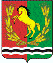 АДМИНИСТРАЦИЯМУНИЦИПАЛЬНОГО ОБРАЗОВАНИЯ РЯЗАНОВСКИЙ СЕЛЬСОВЕТ АСЕКЕЕВСКОГО РАЙОНА ОРЕНБУРГСКОЙ ОБЛАСТИП О С Т А Н О В Л Е Н И Е№п/пФамилия, имя, отчество№ телефонаМесто работы1Брусилов А.В.89228200900Глава МО Рязановский сельсовет2Прохорова М.В.89228185607Заведующая СДК (по согласованию)3Полуян Е.В.89328616035Специалист администрации4Краевой А.А.89225375725Член добровольной пожарной команды5Давыдов К.А.89228200874Член добровольной пожарной команды6Свиридов А.А.89228148521 Депутат Совета депутатов7Шевченко Т.А.89228218291Медсестра Рязановского ФАП (по согласованию)8Уткин С.А.89878803234Асекеевская КЭС (по согласованию)9Валеев И.Г.89325570001ООО «СтройЭнерго-Сервис»№ппНаименование мероприятийПериод Ответственный 1Организовать круглосуточное дежурство членов ДПКВесь период Брусилов А.В.2 Обеспечение подъездных путей  местам забора воды для тушения пожаровВесь периодГлава сельсовета3Выполнение мероприятий, исключающие возможность переброса огня при  пожарах на здания и сооружения населенных пунктов.Май (по мере необходимости в летние месяцы)Глава сельсовета4Проведение разъяснительной  работы среди населения по соблюдению требований пожарной безопасности.Весь периодГлава сельсовета Члены ДПК5Проведение проверки готовности  систем оповещения, определить  и подготовить места для временного  размещения эвакуируемого населения, попадающего в зону природных пожаровДо 15 апреляГлава сельсовета6Обеспечение  выполнения мер пожарной безопасности при складировании и хранении грубых кормов на личных подворьях и на сеновалах ООО «Елань».Весь периодРуководители организаций, население. 7Организация уборки мусора и сухостоя на территории сельсовета, ликвидация несанкционированных свалок; вырубка  деревьев и кустарников, создающих угрозу распространения пожара.Весь периодГлава сельсовета8Принятие мер по пресечению реализации пиротехнической продукции в местах, несоответствующих требованиям пожарной безопасности, продажи не сертифицированных пиротехнических изделий, продажи  пиротехнических изделий несовершеннолетним и  запрет на их использование в период проведения массовых мероприятий в закрытых помещенияхДекабрь-январьГлава МО, руководители учреждений 9Обеспечение боеготовности формирований добровольной пожарной команды, оснащение их пожарно-техническим вооружением и инвентарем, огнетушащими средствами и горюче-смазочными материалами с учетом создания резерва, обеспечить стоянку пожарной техники в отапливаемом  и телефонизированном помещенииВесь периодГлава МО10В период праздничных мероприятий организовать дежурство.Праздничные дниГлава МО, руководители учреждений, депутаты (по согласованию)11Провести встречи (сходы) с гражданами, занятия по обучению правилам пожарной безопасности и действиям  по тушению пожаров и эвакуации из зоны чрезвычайных ситуаций апрельГлава сельсовета12Запретить  сжигание мусора и сухой травы, стерни, пожнивных остатков, а также разжигание костров и других горючих материалов на территории поселения, в поле и  лесонасаждениях, мусор вывозить на свалкуВесь периодГлава МО руководители организаций, население. 13 Провести месячник пожарной безопасностиС 30 апреля по 30 маяГлава сельсовета